Departamento de Registros Gerais e Controle Acadêmico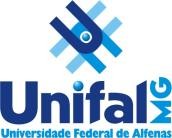 DRGCA  Requerimento de Matrícula	Magnífico ReitorO(A) abaixo assinado(a)			, portador do documento de identidade nº	, CPF	, vem requerer matrícula de ingresso pelo ENEM/SISU (por outras formas de ingresso) na Universidade Federal deAlfenas, no Curso de	no 1º semestre de 2023 .Para tanto declara estar ciente e de acordo com as seguintes condições para efetivação de sua matrícula:a matrícula somente será efetivada mediante o deferimento da mesma por autoridade competente e conferência da documentação devidamente enviada em formato digital pelo Sistema Informatizado do DRGCA, conforme estabelecem os editais, regimentos, normas e demais regulamentações que regem o processo de seleção e ingresso ao qual está se submetendo nesta instituição, podendo ainda sua matrícula ser cancelada futuramente, no caso de ser detectada alguma irregularidade na documentação apresentada;o(a) aluno(a) ingressante não poderá estar matriculado em curso de graduação em outra instituição pública e não possuir bolsa do Programa Universidade para Todos – PROUNI no ato da confirmação de matrícula na UNIFAL-MG;o(a) aluno(a) ao inserir cópias digitais da documentação solicitada no ato da matrícula atesta sua autenticidade e fidedignidade em relação a documentação original;os dados pessoais compartilhados com Sistema de Seleção Unificada do MEC e os coletados nos demais sistemas usados no processo de ingresso na UNIFAL-MG serão tratados de acordo com o que determina a Lei Geral de Proteção de Dados Pessoais (LGPD) em vigor, em conformidade com a hipótese legal de execução de políticas públicas, garantindo os direitos do titular destes dados previstos no art. 18 desta Lei e com a duração prevista nas demais legislações pertinentes para as finalidades de cadastro da matrícula do(a) discente, gestão da sua vida acadêmica e realização de pesquisas com anonimização dos dados.Nestes termos, pede deferimento. 	,	de	de	.Assinatura